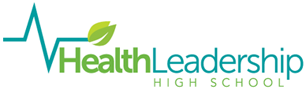 Board Meeting AgendaNovember 26, 2019 5:30 pm
1900 Randolph Rd. SE Albuquerque, New Mexico 87106 Conference Line: (515) 606-5114 I. Call to Order II. Roll Call Board President: Adriann BarboaBoard Member: Abuko EstradaBoard Member: Teri HoganBoard Member: Dr. Arthur KaufmanBoard Member: Dr. Alex RankinIII. Approval of the Agenda 
IV. Approval of the Minutes from 10-30-19 V. Public Comment
VI. Action Items  *Indicates requirement of Board ApprovalMedications in School Policy- Item was tabled at previous meeting *BARs  Title I – 001-752-1920-0008Dual Credit Instructional Materials – 001-752-1920-0009-IB*October Payroll & Accounts Payable Payment VouchersFinancial Statement Reports – as of October 31, 2019VII. Updates Board CertificationsExecutive Director Building UpdateLegal Support for HLHSNew Board Member UpdateDirector of Curriculum and InstructionDirector of Community EngagementDirector of Student Support 
Next Scheduled Meeting - Change of Day? VIII. Closed Session pursuant to the Open Meetings Act, Section 10-15-1(H)(2), NMSA 1978- Discussion pertaining to limited personnel matters. IX. Re-convene to open session
X. Discussion and possible action on adoption of Evaluation for Executive Director XI. Adjournment 